администрация ПОСТАНОВЛЯЕТ: Внести изменения в постановление администрации МР «Печора» от 18.01.19 № 39 «Об оплате труда работников муниципального бюджетного учреждения  «Производственно технический комплекс»  городского поселения «Печора»  согласно приложению к настоящему постановлению.Настоящее постановление вступает в силу со дня принятия, подлежит размещению на официальном сайте администрации муниципального района «Печора» и  распространяется на правоотношения возникшие с 01 октября 2019 года.Глава муниципального района-                                                           руководитель администрации                                                                         Н.Н. Паншина                                                                          Приложение к постановлению  администрации МР «Печора                                                                                     от « 01 »   ноября    2019 года  № 1382Изменения, вносимые в постановление администрации МР «Печора» от 18.01.19 № 39  «Об оплате труда работников муниципального бюджетного учреждения  «Производственно технический комплекс»  городского поселения «Печора»1. В разделе 1. приложения к постановлению:1.1. в пункте 1.3. слова «муниципального образования городского поселения «Печора»» заменить словами « МР «Печора»».2. В разделе 2. приложения к постановлению:2.1. таблицу пункта 2.1. изложить в редакции:«»;2.2. таблицу пункта 2.2.1. изложить в редакции:«»;2.3. таблицу пункта 2.2.2. изложить в редакции:«»;2.4. дополнить раздел 2. пунктом  2.4. следующего содержания:«При увеличении (индексации) должностных окладов (окладов) работников учреждения  размеры указанных окладов подлежат округлению до целого рубля в сторону увеличения.».3. В разделе 4. приложения к постановлению:3.1.  в пункте 4.8. :-абзац первый изложить в следующей редакции :        «Выплаты стимулирующего характера руководителю Учреждения устанавливаются распоряжением администрации МР «Печора» с учетом достижения показателей муниципального задания на оказание муниципальных услуг (выполнение работ), а также показателей эффективности деятельности Учреждения и его руководителя, установленных в приложении к  настоящему положению, в пределах утвержденного планового фонда оплаты труда Учреждения.»;-абзац второй пункта 4.8. исключить;3.2. в абзаце втором пункта 4.10.  и пункта 4.11. слова «устанавливается Учредителем» заменить словами «устанавливается распоряжением администрации МР «Печора»».4. В разделе 5 приложения к постановлению:4.1. наименование раздела изложить в следующей редакции «Порядок регулирования уровня заработной платы руководителя, заместителя руководителя, главного бухгалтера»;4.2.  исключить пункт 5.1.;4.3. в пункте 5.6. слово «Администрация» заменить словами «Администрация МР «Печора»»._______________________________________________АДМИНИСТРАЦИЯ МУНИЦИПАЛЬНОГО РАЙОНА «ПЕЧОРА»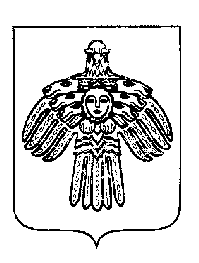 «ПЕЧОРА»  МУНИЦИПАЛЬНÖЙ  РАЙОНСААДМИНИСТРАЦИЯ ПОСТАНОВЛЕНИЕ ШУÖМПОСТАНОВЛЕНИЕ ШУÖМПОСТАНОВЛЕНИЕ ШУÖМ« 01 »      ноября     2019 г.г. Печора,  Республика Коми                                            № 1382О внесении изменений в постановление администрации МР «Печора» от 18.01.19 № 39  О внесении изменений в постановление администрации МР «Печора» от 18.01.19 № 39  Наименование должности Должностной оклад (рублей)Руководитель (директор)                    10712Заместитель руководителя (директора)8840Главный бухгалтер9641Профессиональные квалификационные группыДолжностной оклад, рублейПКГ «Общеотраслевые должности служащих первого уровня»ПКГ «Общеотраслевые должности служащих первого уровня»1-й квалификационный уровень1-й квалификационный уровеньСекретарь, делопроизводитель7214ПКГ «Общеотраслевые должности служащих второго уровня»ПКГ «Общеотраслевые должности служащих второго уровня»1-й квалификационный уровень1-й квалификационный уровеньИнспектор по кадрам, секретарь руководителя74262-й квалификационный уровень2-й квалификационный уровеньЗаведующий складом, заведующий хозяйством75574-й квалификационный уровень4-й квалификационный уровеньМастер участка8063ПКГ «Общеотраслевые должности служащих третьего уровня»ПКГ «Общеотраслевые должности служащих третьего уровня»1-й квалификационный уровень1-й квалификационный уровеньБухгалтер, специалист по кадрам; экономист; экономист по договорной и претензионной работе; экономист по планированию, юрисконсульт84162-й квалификационный уровень2-й квалификационный уровеньДолжности служащих первого квалификационного уровня, по которым может устанавливаться II внутридолжностная категория86283-й квалификационный уровень3-й квалификационный уровеньДолжности служащих первого квалификационного уровня, по которым может устанавливаться I внутридолжностная категория88404-й квалификационный уровень4-й квалификационный уровеньДолжности служащих первого квалификационного уровня, по которым может устанавливаться производное должностное наименование «ведущий»9071Разряды оплаты трудаМежразрядные коэффициентыОклад, рублей 11,0707221,020721431,040735541,060749751,080763861,100738071,125795681,150813391,1908416101,2308699